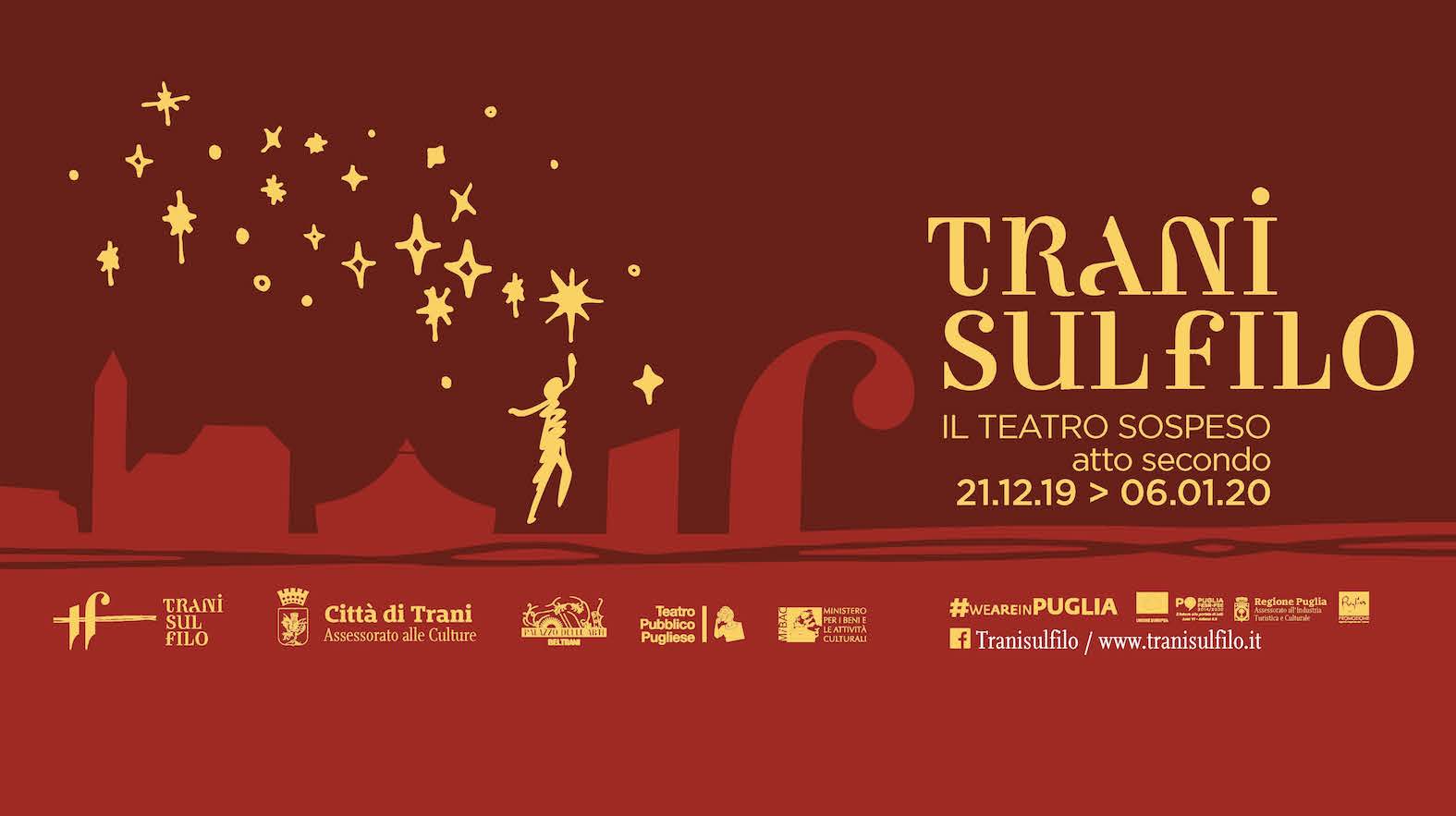 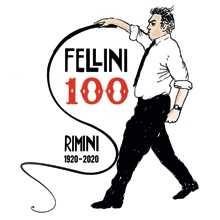 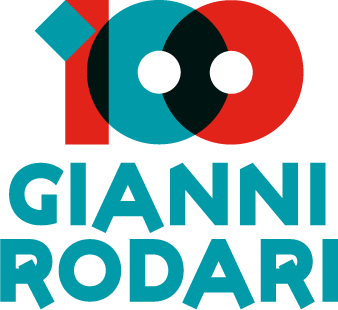 omaggio a Federico Fellini e Gianni Rodaria cento anni dalla loro preziosa nascitaun progetto diCarlo Bruniconcepito con la collaborazione di Niki BattagliaperAssessorato alle Culture della Città di TraniCittà di TraniRegione Puglia#weareinPUGLIATeatro Pubblico PuglieseAssociazione “Delle Arti”TRANI sul filoa t t o  s e c o n d oNon sappiamo se sarà la grammatica della fantasia a guidarci nell’illustrazione di questo nuovo programma o il sogno di Mastorna a suggerirvene le immagini più suggestive; quello che certamente vogliamo è proporre questo secondo atto come un omaggio a due maestri sulla soglia del loro centesimo compleanno. E se pare ovvio il rapporto fra Federico Fellini e il Circo, non sembri pretestuoso il riferimento a Gianni Rodari che ci ha fornito lenti speciali capaci di farci vedere l’ago di Garda caduto per sbaglio sotto il banco di un bambino, per pungere quanti, storditi da un’età sempre troppo adulta, dovessero tentennare nell’infilarsi sotto lo chapiteau.Torna TRANI sul filo! E attraversa, come lo scorso anno, il tempo che separa il Natale dall’Epifania per confermarsi occasione acrobatica d’incontro, caleidoscopica valanga di eventi, assedio di una delle più belle Città del litorale pugliese. Omaggio a un’arte rinnovata, ancora poco conosciuta in Italia e a Sud, ma capace di tenere insieme il bisogno semplice di divertimento e la poesia, il teatro e la danza, il gioco di prestigio e il volo immaginifico di una pulce ammaestrata sulla testa di un clown.MAGDACLAN, GIROVAGO E RONDELLA E ALTRE STORIE Saranno due le “presenze” che caratterizzeranno TRANI sul filo al suo secondo atto. Mantenendo saldo il rapporto di amicizia e collaborazione con El Grito, saranno il MagdaClan e i teatri mobili di Girovago e Rondella a segnare il calendario della nostra impresa e a farsi ospiti degli altri artisti che ne articoleranno il programma.MagdaClan è una compagnia italiana di circo contemporaneo formata da venti sognatori, tra acrobati, musicisti e tecnici, tutti sotto i 35 anni. I componenti sono cresciuti nelle migliori scuole di circo tra Torino e Bruxelles e sono oggi impegnati nel diffondere quest’arte e portare meraviglia. MagdaClan unisce all’immaginario tradizionale del circo e della vita itinerante, l’innovazione di un linguaggio contemporaneo, poetico, ironico e multiforme che mette in rete le diverse arti ed è metafora della complessità che abita il tempo presente. La ricerca artistica della compagnia e la qualità professionale dei singoli componenti sono riconosciute ormai dalla critica, dagli organizzatori e dal pubblico, facendone una tra le compagnie più affermate del settore. Girovago e Rondella è una famiglia d’arte nomade che esercita la propria attività fra un TeatroBus e un CamionTeatro, abitando piazze e giardini d’Europa con opere minuscole e sorprendenti. Marco e Federica si incontrano nell'isola di Rodi e tra loro nasce subito una storia d'amore e d’arte che troverà il suo primo spazio espressivo su di una barca in navigazione lungo le coste della Grecia e della Turchia. La famiglia presto si allarga con la nascita di Rugiada, Timoteo e Tommaso, i quali, intrappolati da questo incantamento, con i fratelli Facundo e Santiago Moreno, creano nel 2007 la Compagnia Dromosofista, ormai uno dei due pilastri di questo circo ecologico che si affida esclusivamente all’abilità delle mani, facendone di volta in volta: cavalli a cavalieri, leoni e domatori, coccodrilli e incantatrici di serpenti, senza farsi mancare monocicli, trampoli e musica dal vivo. .E gli altri? Rinviando alle singole schede maggiori informazioni, possiamo anticipare che saranno nostri ospiti artisti straordinari come gli acrobatici Black Blues Brothers, la travolgente Rita Pelusio, i commoventi, fantastici Baccalà, il magico teatro di Alessandro Serra, la stravagante coppia di Nando e Maila, oltre le complicità che dalla scorso anno ci offrono la Conturband e Miranfù, quest’anno confortate anche dal supporto del Complesso Bandistico Mascagni di Trani, da Marluna Teatro e del Circolo Dino Risi.IL PROLOGO Venerdì 20 dicembre nelle vetrine del centro – speciale Rodarivernissage ore 18,30 in via Mario Pagano presso Biblioteca ComunaleMiranfùIL FAVOLOSO GIANNI RODARI i suoi libri – la sua fantasiadisegni di Paola Rodariuna mostra a cura del Coordinamento Genitori DemocraticiPer rendere ancora più rodariano quest’anno che ci separa dal centenario siamo felici di colorare le strade e i negozi di Trani con una bellissima mostra, una collezione di 21 pannelli, dal titolo: “Il favoloso Gianni”. La mostra è stata realizzata originariamente negli anni ’80 dal Coordinamento Genitori Democratici (ONLUS fondata nel 1976 da Marisa Musu e Gianni Rodari sull’onda dei movimenti di partecipazione e di rinnovamento democratico delle istituzioni tradizionali), con testi di Rodari e disegni di Paola Rodari. Ringraziamo vivamente il Coordinamento Genitori Democratici, Paola Rodari e la casa editrice Einaudi-EL per averla condivisa messa a disposizione.e per le vie del centroConturBand e artisti del MagdaClanAZIONI DI STRADA E FLASHMOB E Trani sul filo prevede il ritorno della ConTurBand, una marching band costituita da 15 elementi, fra fiati e percussioni, che unisce alla tradizione meridionale, la lezione delle street band americane di New Orleans, con un repertorio che spazia dalla musica dei neri d’America, funk, jazz e blues, alla samba latino-americana, fino ai travolgenti ritmi balcanici e ai suoni della tradizione cantautorale italiana. Grande attenzione alla dinamicità, alla fisicità, alle coreografie di marcia, con esiti contagiosi che non lasciano indifferente il pubblico. Questa prima uscita accompagna l’inaugurazione della mostra e promuove l’apertura di TRANI sul filo atto secondo.Sabato 21 dicembre ore 21.00 chapiteau - piazza Gradenigo detta Sant’AgostinoMagdaClanMAGDACABARETcirco fresco di giornatail collettivo del MagdaClanmusiche composte ed eseguite dal vivo di: Achille Zoni,Pierpaolo Pontarollo, Antonio Carcassi audio e luci: Flavio Cortese, Meron Celentano regia: Andrea BettaglioAcrobati-pescatori di sogni prendono il largo sulla loro nave-circo, sono a caccia di pubblico estasiato, applausi e ovazioni. Queste righe sono la loro esca e tu che stai leggendo hai appena abboccato! Un cabaret leggero e divertente dove le immagini surreali circensi saranno accompagnate dalla musica dal vivo. Un susseguirsi di numeri pieni di incanto e tecnica sopraffina giocata nelle più insolite discipline circensi come scale di equilibrio, corde aeree, portes acrobatici e manipolazioni d’oggetti inaspettati oltre a quadri collettivi di verticalismo, l’acrodanza e l’acrobatica collettiva, tipiche del linguaggio di questo collettivo.Domenica 22 dicembre ore 11.00 piazza Scola Nova – speciale RodariMarluna Teatro – evento gratuitoL’ORECCHIO ACERBOIl cuntastorie della fantaziaA Maria Elena Germinario è affidato il compito di raccontare ai più piccoli le meravigliose storie inventate da Gianni Rodari. Un piccolo palco, qualche strumento utile ad illustrarle e quella grammatica della fantasia di cui è stato maestro il nostro. Quali sceglierà? La Freccia azzurra? Giovannino perdigiorno?Le avventure di Cipollino o Gelsomino nel paese dei bugiardi? Chissà? Lo si scoprirà soltanto presentandosi all’appuntamento domenicale, nella bellissima piazza Scola Nova. L’ingresso non c’è e comunque è gratuito! ore 16,00/18,00/20,00 bus/teatri mobili - piazza Gradenigo detta Sant’AgostinoGirovago e Rondella MANOVIVA“l’attenzione al particolare, all’infinitamente piccolo è il fascino di questi viandanti girovaghi […] Teatri Mobili è un atomo di bellezza ed elevazione che sfida qualsiasi equilibrio, verso l’alto e verso l’altro”.              Matteo BrighentiManin e Manon meravigliano per la loro abilità. Loro sono due incredibili personaggi capaci di esibirsi in numeri di giocoleria ed acrobatica, meglio di qualunque... essere umano. Lui non è solo giocoliere, ma anche one man band e mangiafuoco, Lei non è solo una funambola ma…. Le luci della ribalta si accendono per un’immersione sorprendente in un mondo fantastico, in miniatura, dove tutto è possibile e reale. Ecco a voi un mondo animato solo da mani che raccontano senza parole in uno spettacolo assolutamente unico. Sul palco esterno concerto dei KALO’ TAXIDI tra le rappresentazioni. Teatrini Emozionali e biblioteca sul teatro di figura aperta al pubblico. ore 17,00/19,00/21,00 camion/teatri mobili - piazza Gradenigo detta Sant’AgostinoDromosofistaANTIPODIUn punto qualsiasi sul globo ha il suo opposto. Paesaggi ed esseri molto diversi fra loro sono uniti da una linea uguale al diametro terrestre. Laddove tutto diventa raggiungibile pensiamo ad un luogo che esiste, ma che si allontana ad ogni nostro passo. Tre personaggi invitano il pubblico a seguirli in un viaggio agli antipodi del mondo. Un viaggio surreale su un cavallo in miniatura, tra personaggi stralunati e minuscoli uomini d'ombra in corsa. Antipodi ė l'unione di diversi stili e tecniche del teatro di figura, dalle ombre cinesi alla manipolazione di oggetti, al teatro fisico.ore 21.00 chapiteau - piazza Gradenigo detta Sant’AgostinoMagdaClanMAGDACABARETcirco fresco di giornatareplicaLunedì 23 dicembre ore 16,00/18,00/20,00 bus/teatri mobili - piazza Gradenigo detta Sant’AgostinoGirovago e Rondella MANOVIVAreplicaore 17,00/19,00/21,00 camion/teatri mobili - piazza Gradenigo detta Sant’AgostinoDromosofistaANTIPODIreplicaore 21.00 chapiteau - piazza Gradenigo detta Sant’Agostino InMovimento/Festival del Tango – evento gratuitoFIESTA MILONGHERA Un nuovo appuntamento per vivere la magia del Tangonella città natale di Astor Piazzolla che parte dallo chapiteau questa sera (ingresso gratuito) e continua con tre appuntamenti in gennaio dedicati alla gioia di condividere la passione per questo ballo. Guidano le danze: Tj Francesco Azzollini; Tj Madia; Tj Annese;Tj Unconventional Tango; Tj Fortuna Del Prete;Tj Marquito; Tj Sabino el Gaucho.3, 4 e 5 Gennaio, a Palazzo San Giorgio (evento a pagamento). Per prenotazioni & informazioni:segreteriainformativa@festivaldeltangotrani.itTel: 380.5272776Giovedì 26 dicembre ore 16,00/18,00/20,00 bus/teatri mobili - piazza Gradenigo detta Sant’AgostinoGirovago e Rondella MANOVIVAreplica ore 17,00/19,00/21,00 camion/teatri mobili - piazza Gradenigo detta Sant’AgostinoDromosofistaANTIPODIreplicaore 21.00 chapiteau - piazza Gradenigo detta Sant’AgostinoMagdaClanÈ UN ATTIMOscene da un matrimonioin scena: Alessandro Maida, Elena Bosco, Daniele Sorisi, Giulio Lanfranco, Davide De Bardi, Giorgia Russo, Rosario Amato, Marina Mezzogiorno-Brown musiche composte ed eseguite dal vivo da: Achille Zoni, Pierpaolo Pontarollo, Giovanni Falvo audio e luci Flavio Cortese, Andrea Avoledo costumi Giorgia Russo e Annalisa Bonvicini cura: Annalisa Bonvicini Uno scatto tra amici alla festa di matrimonio. Clic. La foto si ricompone all’addio al celibato. Un altro clic, ma qualcuno manca. Un attimo e tutto si sgretola. L’istante dopo è la fine, o forse l’inizio della storia.  Una storia  italianissima. Un abito da sposa, otto amici acrobati, tre musicisti, alcune sedie e un tavolo. La fotografia di un matrimonio è la prima di una catena di scatti sorprendenti ed evanescenti come sogni. Inutile cercare di afferrare il tempo, non resta che ricordarlo: come sfogliando un vecchio album di famiglia, lo spettacolo mette in scena storie che ci appartengono, che si trasformano in quella “realtà” particolare che comporta la pista di un circo abitato dal talento. Venerdì 27 dicembre ore 16,00/18,00/20,00 bus/teatri mobili - piazza Gradenigo detta Sant’AgostinoGirovago e Rondella MANOVIVAreplicaore 17,00/19,00/21,00 camion/teatri mobili - piazza Gradenigo detta Sant’AgostinoDromosofistaANTIPODIreplicaore 21.00 chapiteau - piazza Gradenigo detta Sant’AgostinoMagdaClanÈ UN ATTIMOscene da un matrimonioreplicaSabato 28 dicembre ore 16,00/18,00/20,00 bus/teatri mobili - piazza Gradenigo detta Sant’AgostinoGirovago e Rondella MANOVIVAreplicaore 17,00/19,00/21,00 camion/teatri mobili - piazza Gradenigo detta Sant’AgostinoDromosofistaANTIPODIreplicaore 21.00 chapiteau - piazza Gradenigo detta Sant’AgostinoBLACK BLUES BROTHERS scritto e diretto da Alexander Sunnycon Ali Salim Mwakasidi, Bilal Musa Huka, Hamisi Ali Pati, Rashid Amini Kulembwa, Seif Mohamed Mlevicoreografie Electra Preisner e Ahara Bischoffscene Siegfried e Loredana Nones, Studiobazartdisegno luci Andrew Broomdirettore di palco Albert Lilfountaintour manager Max Vanishin project manager Nick FieldstoryIn un elegante locale stile Cotton Club, seguendo i capricci di una radio vintage che passa musica rhytm’n’blues, il barman e i camerieri si trasformano in acrobati che eseguono incredibili piramidi umane, salti con la corda e i cerchi e limbo con il fuoco. Tutti gli oggetti (sedie, tavolo, appendiabiti, vasi e persino gli specchi) diventano attrezzi per acrobazie mozzafiato in una serie di gag e gare di ballo, con il costante coinvolgimento del pubblico.Cinque acrobati con il ritmo e l’energia nel sangue fanno rivivere il mito dei divertentissimi Blues Brothers in uno show per tutti. Tra limbo, salti mortali e piramidi umane, fatevi travolgere dalla trascinante e coinvolgente carica di questa band composta da equilibristi, sbandieratori e giocolieri del fuoco. Sulle note della colonna sonora del leggendario film, ecco uno spettacolo adatto a un pubblico internazionale, dove a parlare sono la musica e il virtuosismo acrobatico. Sono i Black Blues Brothers: la loro missione è divertirvi!Domenica 29 dicembre ore 11.00 piazza Scola Nova – speciale RodariMarluna Teatro – ingresso gratuitoL’ORECCHIO ACERBOIl cuntastorie della fantaziaMaria Elena racconta ai più piccoli le meravigliose storie inventate da Gianni Rodari. L’ingresso non c’è e comunque è gratuito! ore 16,00/18,00/20,00 bus/teatri mobili - piazza Gradenigo detta Sant’AgostinoGirovago e Rondella MANOVIVAreplicaore 17,00/19,00/21,00 camion/teatri mobili - piazza Gradenigo detta Sant’AgostinoDromosofistaANTIPODIreplicaore 21.00 chapiteau - piazza Gradenigo detta Sant’AgostinoRita Pelusio EVA ritratto di una costoladi e con Rita Pelusioregia Marco Rampolditesti Alessandra Faiella, Marianna Stefanucci, Riccardo PiferiScappata dal Diario di Mark Twain, Eva è una figura curiosa e ribelle che si affaccia al nostro mondo con uno sguardo puro. Una donna sola nel “vuoto” paradiso gioca a scoprire, si perde e si ritrova, scrive, annota e inventa. Un clown beffardo, molto lontano dall’immagine della bella, bionda e ingenua a cui l’iconografia ci ha abituati, di fronte all’originaria scelta: accettare le regole o disubbidire. Una trasgressione all’insegna della scoperta, di cui la mela è simbolo: morderla o non morderla? In un misto di consapevolezza e disincanto, Eva si chiede cosa succederà dopo e intanto ci travolge con una comicità irresistibile, illuminata dal talento di questa attrice capace di proporci un’intelligente analisi del complicato mondo femminile, senza farsi imprigionare dalla retorica, né schiacciare dal cinismo.Lunedì 30 dicembre ore 16,00/18,00/20,00 bus/teatri mobili - piazza Gradenigo detta Sant’AgostinoGirovago e Rondella MANOVIVAreplicaore 17,00/19,00/21,00 camion/teatri mobili - piazza Gradenigo detta Sant’AgostinoDromosofistaANTIPODIreplicaore 21.00 chapiteau - piazza Gradenigo detta Sant’AgostinoMagdaClanÈ UN ATTIMOscene da un matrimonioin scena: Alessandro Maida, Elena Bosco, Daniele Sorisi, Giulio Lanfranco, Davide De Bardi, Giorgia Russo, Rosario Amato, Marina Mezzogiorno-Brown musiche composte ed eseguite dal vivo da: Achille Zoni, Pierpaolo Pontarollo, Giovanni Falvo audio e luci Flavio Cortese, Andrea Avoledo costumi Giorgia Russo e Annalisa Bonvicini cura: Annalisa Bonvicini Uno scatto tra amici alla festa di matrimonio. Clic. La foto si ricompone all’addio al celibato. Un altro clic, ma qualcuno manca. Un attimo e tutto si sgretola. L’istante dopo è la fine, o forse l’inizio della storia.  Una storia italianissima. Un abito da sposa, otto amici acrobati, tre musicisti, alcune sedie e un tavolo. La fotografia di un matrimonio è la prima di una catena di scatti sorprendenti ed evanescenti come sogni. Inutile cercare di afferrare il tempo, non resta che ricordarlo: come sfogliando un vecchio album di famiglia, lo spettacolo mette in scena storie che ci appartengono, che si trasformano in quella “realtà” particolare che comporta la pista di un circo abitato dal talento. Martedì 31 dicembre ore 22,30 chapiteau - piazza Gradenigo detta Sant’AgostinoMagdaClanGRAN GALÀ DI CAPODANNOfesteggiamo insiemeVogliamo festeggiare insieme? Al MagdaCabaret si associano altri contributi e numeri che compongono una festa da condividere sino al brindisi di mezzanotte. Noi mettiamo panettone e spumante, ma non si disdegnano contributi di vario genere. Non mangiate troppo prima!Mercoledì 1 gennaio 2020!!!          ore 11,30 chapiteau - piazza Gradenigo detta Sant’AgostinoComplesso Bandistico “Pietro Mascagni” – ingresso gratuitoGRAN CONCERTO DI CAPODANNOdirige il maestro Michele Di PuppoQuest’anno il tradizionale Concerto di Capodanno ce lo propone la Banda. La Banda!!! Perché la Banda è sorella del circo per la sua origine popolare, nomade, festosa e la storia della banda è la nostra storia. Il Complesso Bandistico di Trani “Pietro Mascagni” diretto da Michele Di Puppo propone a tutti quelli che gratuitamente verranno a trovarci un repertorio che riserva una speciale dedica al maestro Nino Rota e alla musica che ha accompagnato l’arte di Federico Fellini, senza rinunciare al “suo” Mascagni, a Verdi, Lehar e naturalmente Strauss.Giovedì 2 gennaioore 21,00 chapiteau - piazza Gradenigo detta Sant’AgostinoNando e MailaSCONCERTO D’AMOREdi e con: Ferdinando D’Andria e Maila Sparapanicollaborazione artistica: Marta Dalla Via, Carlo Bosodisegno luci e audio: Federico Cibinscenografie: Ferdinando D’Andria, Studio Sossaimessa in scena: Luca Domenicali“Spesso le cose più interessanti sono le più folli” F. FelliniUna coppia di artisti: musicista eclettico lui e attrice-acrobata lei, eternamente in disaccordo sul palcoscenico come nella vita. Dunque… come fare per spezzare la monotonia di coppia quando il pentagramma, seppur ricco di variazioni sul tema, si riduce sempre alla stessa solfa? Un concerto-spettacolo fuori dal comune che porta in scena una storia d’amore travagliata; un concerto-spettacolo comico con acrobazie aeree, giocolerie musicali e prodezze sonore. La stessa struttura, dove sono appesi trapezio e tessuti aerei, si trasforma in un’imprevedibile orchestra. I pali diventano batteria, contrabbasso, violoncello, arpa e campane che insieme a tromba, bombardino, fisarmonica, violino e chitarra, musicano un’atmosfera magica definendo un travolgente quanto insolito mondo sonoro. Venerdì 3 gennaioore 17.00 per le vie del centro speciale RodariBiblioApeCar MiranfùBIBLIOTECA RODARIi suoi libri – la sua fantasiaUna piccola libreria viaggiante abita il villaggio di TRANI sul filo proponendo i testi, i pensieri, le storie di un maestro. Miranfù conferma la sua vocazione e cerca col gioco di promuovere la lettura.ore 21.00 chapiteau - piazza Gradenigo detta Sant’AgostinoNando e MailaSCONCERTO D’AMOREreplicaSabato 4 gennaioore 18.30 palazzo Beltrani – speciale FelliniCircolo Dino Risi	Gianfranco AngelucciSEGRETI E BUGIE di Federico Fellinicura Lorenzo Procacci Leone, Antongiulio MancinoIl racconto dal vivo del più grande artista del '900. Misteri, illusioni e verità inconfessabili raccontate da un testimone, amico, collaboratore, allievo del Maestro.Sceneggiatore de l’Intervista, nel 1987, film premiato a Cannes, Gianfranco Angelucci ha condiviso con lui un’amicizia durata oltre vent’anni e diretto la “Fondazione Federico Fellini”, contribuendo a onorare la memoria del regista di Amarcord e tanti altri capolavori. ore 21.00 chapiteau - piazza Gradenigo detta Sant’AgostinoBaccalà TeatroPSS PSSdi e con: Camilla Pessi e Simone Fassari
regia: Louis Spagna
collaborazione artistica e coordinamento tecnico: Valerio Fassari
disegno Luci: Christoph SiegenthalerVincitore di 12 premi internazionali, unico, incantevole, virtuoso e molto divertente, Pss Pss è uno spettacolo che mette in scena due clown contemporanei attraverso il linguaggio universale del corpo e dello sguardo. Personaggi senza parole, ci trasportano in una perfomance fuori dal tempo, con tutta la gravità, l’innocenza e la crudeltà dell’essere. Pss pss è stato eseguito più di 600 volte, in oltre 50 paesi, e in tutti 5 i continenti, con grande successo. Qualcuno ha detto: un’ora di felicità. Da non perdere!ore 23.00 palazzo Beltrani – speciale FelliniCircolo Dino Risi	 – ingresso gratuitoCABIRIA E LE ALTRE NOTTInotturno FelliniLa strada, Le notti di Cabiria, 8 ½, I Clown, Roma, Amarcord.L’immaginario felliniano rappresentato attraverso una non stop dei suoi film, i più ispirati dal mondo del circo, che dura un’intera notte, ambientata in un CinemaCielo dove le immagini volano per aria…L’ingresso è gratuito e comprende per i più resistenti anche la colazione al mattino!Nota tecnica: la sala sarà allestita con dei lettini da spiaggia (un altro omaggio a Fellini) e la notte sarà assistita da un piccolo ristoro.domenica 5 gennaio ore 11.00 piazza Scola Nova – speciale RodariMarluna Teatro – ingresso gratuitoL’ORECCHIO ACERBO Il cuntastorie della fantaziaMaria Elena racconta ai più piccoli le meravigliose storie inventate da Gianni Rodari. L’ingresso non c’è e comunque è gratuito! ore 17.00 Scuola mons. Petronelli – speciale RodariBiblioApeCar MiranfùBIBLIOTECA RODARIi suoi libri – la sua fantasiaUna piccola libreria viaggiante abita il villaggio di TRANI sul filo proponendo i testi, i pensieri, le storie di un maestro. Miranfù conferma la sua vocazione e cerca col gioco di promuovere la lettura.ore 17.00/19,00 	Scuola mons. Petronelli	Teatro Persona – Teatro Stabile di SardegnaIL PRINCIPE MEZZANOTTEdi Alessandro Serracon Andrea Castellano, Marco Vergati, Silvia Valsesiaregia, scene, luci Alessandro SerraRealizzazione ombre: Chiara CarlorosiUn principe di nome Mezzanotte perché nato a mezzanotte e perdutamente innamorato del buio e delle stelle. Costretto a nascondersi in un magico comò per sfuggire alla maledizione della terribile strega Valeriana, rimpicciolito con tutto il suo castello e i suoi servitori, vive triste e solitario in attesa che qualcuno sciolga la maledizione. Ma che succede? Qualcuno è entrato nel castello? C’è un gran trambusto, inseguimenti, porte che sbattono, luci che vanno e vengono, a quanto pare la storia sta per avere inizio. Non ci resta che entrare se vogliamo sapere come andrà a finire.ore 21.00 chapiteau - piazza Gradenigo detta Sant’AgostinoMagdaClanÈ UN ATTIMOscene da un matrimonioreplicalunedì 6 gennaioore 21.00 chapiteau - piazza Gradenigo detta Sant’AgostinoMagdaClanMAGDACABARET – IL CONGEDOcirco fresco di giornatail collettivo del MagdaClanÈ il momento del congedo e quindi, se alla base si attinge al repertorio, dall’altra s’innesca la festa e il desiderio di concludere con un abbraccio collettivo. Al cabaret leggero e divertente dove le immagini surreali circensi sono alimentate dalla musica dal vivo, si aggiunge tutta l’energia utile a lasciare nella mente e nel cuore del pubblico un ricordo talmente potente da nutrire la lunga attesa che ci separa dall’edizione 2020/21.in mostrapalazzo Beltrani dal martedì alla domenica dalle 10,00 alle 18,00TINA MODOTTIimmagini dalla galleria Bilderwelt di Berlinouna mostra a cura di Alessia Venditticon la collaborazione di Sara Esposito e Francesca MaceraCreatura nomade per antonomasia, Assunta Adelaide Luigia Modotti Mondini, figlia di una cucitrice e di un carpentiere, nasce in Italia sul finire del XIX secolo ed esprime nel suo breve e luminoso percorso biografico – costellato di viaggi, passioni pubbliche e private, separazioni laceranti – gran parte delle inquietudini culturali e politiche che marcano l’apertura del Novecento. Passionale attivista, attrice, è considerata una delle più grandi fotografe del XX secolo.BOTTEGHINO/INFOChapiteau15€ intero12€ ridotto60€ T6 (sei ingressi da usare come si vuole)Capodanno sotto il tendone35€ intero30€ ridotto50€ ticket famigliaTeatri Mobili/Principe mezzanotte 7€ posto unico 5€ ridotto10€ ditticoTina Modotti (mostra)8€ intero4€ ridotto20€ ticket famigliaNon sarà ammesso l’accesso in sala a spettacolo iniziato.www.tranisulfilo.itwww.palazzodelleartibeltrani.ittel. 0883.500044fb Tranisulfilotranisulfilo@gmail.com segreteria: via Beltrani 51, 76125 Trani